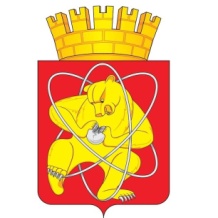 Городской округ «Закрытое административно – территориальное образование Железногорск Красноярского края»СОВЕТ ДЕПУТАТОВ  ЗАТО  г. ЖЕЛЕЗНОГОРСК РЕШЕНИЕ25 февраля 2021                                                                                                                 5-42Рг. ЖелезногорскОб отчете о деятельности Контрольно-ревизионной службы ЗАТО ЖелезногорскВ соответствии с Федеральным законом от 07.02.2011 № 6-ФЗ «Об общих принципах организации и деятельности контрольно-счетных органов субъектов Российской Федерации и муниципальных образований», на основании Устава ЗАТО Железногорск, решения Совета депутатов ЗАТО     г. Железногорск от 20.08.2020 № 55-351Р «Об утверждении положения о Контрольно-ревизионной службе закрытого административно-территориального образования Железногорск Красноярского края», Совет депутатовРЕШИЛ:1. Принять к сведению отчет Контрольно-ревизионной службы ЗАТО Железногорск «О деятельности Контрольно-ревизионной службы ЗАТО Железногорск за 2020 год», согласно приложению к настоящему решению.2. Настоящее решение вступает в силу с момента его принятия.Председатель Совета депутатовЗАТО г. Железногорск                                                                 С.Д. Проскурнин                        Приложение                                                    к решению Совета депутатов                                         ЗАТО г. Железногорск                                                          от 25 февраля 2021 № 5-42РОТЧЕТо деятельности Контрольно-ревизионной службы ЗАТО Железногорск за 2020 годОбщие сведенияКонтрольно-ревизионная служба ЗАТО Железногорск (до 22 сентября 2020 года Контрольно-ревизионная служба Совета депутатов ЗАТО                г. Железногорск, далее обобщенно - Контрольно-ревизионная служба) является постоянно действующим органом внешнего муниципального финансового контроля, образуемым Совета депутатов ЗАТО г. Железногорск и ему подотчетным.Правовые основы и полномочия Контрольно-ревизионной службы определены:- Бюджетным кодексом Российской Федерации;- Федеральным законом от 06.10.2003 № 131-ФЗ «Об общих принципах организации местного самоуправления в Российской Федерации»;- Федеральным законом от 07.02.2011 № 6-ФЗ «Об общих принципах организации и деятельности контрольно-счетных органов субъектов Российской Федерации и муниципальных образований»;- Уставом ЗАТО Железногорск;- решением Совета депутатов ЗАТО г. Железногорск от 20.08.2020                 № 55-351Р «Об утверждении положения о Контрольно-ревизионной службе закрытого административно-территориального образования Железногорск Красноярского края» (ранее - решением Совета депутатов ЗАТО                      г. Железногорск от 20.10.2011 № 19-119Р «Об утверждении положения о Контрольно-ревизионной службе Совета депутатов ЗАТО г. Железногорск»).Представленный отчет о деятельности контрольно-счетного органа ЗАТО Железногорск за 2020 год подготовлен в соответствии с требованиями приведенных законодательных и нормативных актов и содержит в себе сведения о результатах осуществленного этим органом контроля за исполнением местного бюджета, законностью и результативностью использования бюджетных средств, соблюдением установленного порядка управления и распоряжения имуществом, находящимся в муниципальной собственности. Кроме этого данный отчет с учетом публичности его обсуждения на сессии Совета депутатов ЗАТО г. Железногорск и размещения в средствах массовой информации является одной из конкретных форм обеспечения принципа гласности в работе органа внешнего муниципального финансового контроля.В отчетном периоде деятельность Контрольно-ревизионной службы строилась на основании годового и квартальных планов ее работы, сформированных с учетом предложений Счетной палаты Красноярского края и постоянных комиссий Совета депутатов ЗАТО г. Железногорск. При этом, как и в предыдущие годы, основной приоритетной задачей контрольно-счетного органа была оценка эффективности использования бюджетных средств и муниципальной собственности, которая предполагает возможность достижения заданных результатов с использованием наименьшего объема выделяемых ассигнований или обеспечения наилучшего конечного результата с использованием установленного объема затрачиваемых средств.В соответствии с установленными полномочиями органа внешнего муниципального финансового контроля одним из важных направлений его работы в отчетном периоде явилась внешняя проверка годового отчета об исполнении местного бюджета за 2019 год, включающая в себя проверку бюджетной отчетности главных администраторов бюджетных средств и подготовку итогового заключения на годовой отчет Администрации ЗАТО     г. Железногорск.Постоянное внимание в процессе функциональной деятельности контрольно-счетного органа уделялось также вопросам:анализа наполнения собственной доходной базы бюджета ЗАТО Железногорск;достижения установленных показателей результативности, программных целей и задач в развитии муниципального образования;динамики освоения утвержденных ассигнований по объектам капитального строительства и ремонта;оценки текущего исполнения протокольного решения 49 сессии Совета депутатов по наказам, сформированным при утверждении первоначального бюджета 2020 года;экспертизы проектов муниципальных правовых актов в сфере бюджетных, имущественных и налоговых отношений, позволяющей повысить качество предсессионной проработки данных документов на заседаниях постоянных комиссий Совета депутатов;профилактическим мерам, направленным на предупреждение нарушений и недостатков в деятельности участников бюджетного процесса и пользователей муниципальной собственности.В завершившемся году было продолжено сотрудничество Контрольно-ревизионной службы со Счетной палатой Красноярского края при проведении совместных и параллельных мероприятий.Сотрудники органа внешнего финансового контроля приняли в отчетном периоде участие:- в работе межрегиональных конференций, проводимых в формате ВКС Советом контрольно-счетных органов при Счетной палате Российской Федерации;- в заседаниях межведомственной рабочей группы по вопросам противодействия правонарушениям при реализации национальных проектов;- в публичных слушаниях при обсуждении отчета об исполнении местного бюджета за 2019 год и рассмотрении проекта бюджета ЗАТО Железногорск на 2021 год и плановый период 2022-2023 годов;- в подготовке аналитических материалов для проведения сравнительного анализа показателей развития закрытых административно-территориальных образований, подведомственных Госкорпорации «Росатом».Взаимодействие и обмен тематической информацией с другими контрольными и надзорными органами осуществлялся Контрольно-ревизионной службой в прошедшем году на основании соглашений о сотрудничестве с Управлением Федерального казначейства, Счетной палатой Красноярского края, Прокуратурой ЗАТО г. Железногорск.Дальнейшее развитие в 2020 году получила публичная деятельность контрольно-счетного органа, как непосредственного участника мероприятий, связанных с обсуждением и принятием местного бюджета, утверждением отчетов о его исполнении, оценкой эффективности использования бюджетных средств и муниципальной собственности. По результатам проведенных сессий Совета депутатов председатель Контрольно-ревизионной службы неоднократно принимал участие в обсуждении принятых на них решений с представителями общественности и средств массовой информации. На официальном сайте ЗАТО Железногорск систематически размещались информационные материалы об итогах работы органа внешнего муниципального финансового контроля.В целом работа контрольно-счетного органа в отчетном периоде традиционно строилась на основе законодательно утвержденных принципов его функционирования: законности, объективности, эффективности, независимости и гласности.Основные результатыконтрольной и экспертно-аналитической деятельностиоргана внешнего муниципального финансового контроляВ 2020 году Контрольно-ревизионной службой было проведено 8 контрольных и 11 экспертно-аналитических мероприятий, в том числе, 8 - в порядке предварительного и 11 - в рамках последующего контроля за деятельностью органов и организаций бюджетно-муниципального сектора экономики ЗАТО Железногорск. В процессе выполнения этой работы контрольно-счетным органом были осуществлены:- 5 экспертиз по изменениям и дополнениям бюджета ЗАТО Железногорск на 2020 год и плановый период 2021-2022 годов;- ежемесячный мониторинг исполнения бюджета ЗАТО Железногорск в сравнении с другими муниципальными образованиями Красноярского края;- внешняя проверка отчетности главных администраторов бюджетных средств и отчета Администрации ЗАТО г. Железногорск об исполнении бюджета городского округа за 2019 год;- 3 тематические проверки по оценке эффективности и целевому использованию бюджетных средств и имущественных ресурсов в ЗАТО Железногорск, в том числе: при оказании ритуальных услуг на территории муниципального образования, при анализе объема и состава расходов в учреждениях культуры, при аудите правильности оприходования и списания основных средств в Совете депутатов ЗАТО г. Железногорск;- анализ отчетов Администрации о текущем исполнении местного бюджета за 1 квартал, 1 полугодие и 9 месяцев 2020 года;- рассмотрение в составе балансовой комиссии итогов финансово-хозяйственной деятельности муниципальных предприятий за 2019 год с подготовкой сводной информации о результатах и недостатках их работы;- оценка эффективности предоставленных налоговых льгот по местным налогам на территории ЗАТО Железногорск за 2019 год;- анализ на заседаниях комиссий Совета депутатов результатов исполнения и предлагаемых изменений в муниципальные программы, подлежащие бюджетному финансированию в предстоящем среднесрочном периоде;- 2 экспертизы первоначального и уточненного проектов бюджета городского округа на 2021 год и плановый период 2022-2023 годов;- подготовка информационно-справочных материалов для ответов жителям ЗАТО Железногорск по их обращениям в органы местного самоуправления;- участие в работе 11 сессий и 46 заседаний постоянных комиссий Совета депутатов при обсуждении и принятии правовых актов, связанных с бюджетным процессом, налогообложением, использованием, управлением и приватизацией муниципального имущества в ЗАТО Железногорск.Общий объем проверенных в 2020 году финансовых и имущественных ресурсов составил 4 160 076 тыс. руб., в том числе, 3 805 194 тыс. руб. бюджетных средств, исследованных при внешней проверке расходной части местного бюджета за предшествующий календарный период. Число объектов, охваченных контрольными и экспертно-аналитическими мероприятиями, составило 20 единиц. По результатам проведенных проверок и экспертиз было выявлено 55 недостатков и нарушений на общую сумму 347 744 тыс. руб., из которых 101 133 тыс. руб. относились к неэффективному и 246 611 тыс. руб. к необоснованному, неправомерному использованию бюджетных средств и муниципальной собственности. Объем устраненных в течение 2020 года нарушений и недостатков составил 74 810 тыс. руб. В процессе и по итогам осуществленных контрольных и экспертно-аналитических мероприятий в муниципальные органы и организации было направлено 23 предложения, из которых 14 на момент составления настоящего отчета были полностью или частично учтены. Подготовленное органом внешнего муниципального финансового контроля заключение о результатах оценки эффективности предоставления налоговых льгот по местным налогам на территории ЗАТО Железногорск за 2019 год было направлено в Межрайонную ИФНС России № 26 для сведения и координации совместной работы.С учетом поступившего запроса из Прокуратуры ЗАТО                           г. Железногорск ей были предоставлены материалы по проведенным проверкам эффективности и целевого использования муниципального имущества в МП «Городская телефонная сеть» и использования бюджетных средств, выделенных МБУ «Комбинат благоустройства» на содержание автомобильных дорог общего пользования местного значения.По обобщенной оценке контрольно-счетного органа основными проблемными вопросами в сфере формирования доходов и расходов местного бюджета, управления и распоряжения муниципальной собственностью в рассматриваемом отчетном периоде явились:- низкая доля налоговых и неналоговых доходов городского округа, составляющая в среднем 30% от суммы его бюджетных поступлений и свидетельствующая об отсутствии у органов местного самоуправления достаточных возможностей для формирования за счет собственных средств полноценного муниципального бюджета, обеспечивающего выполнение всех возложенных на эти органы полномочий;- систематическое внесение в Совет депутатов при утверждении местного бюджета на предстоящий трехлетний период итогов социально-экономического развития ЗАТО Железногорск за 6 месяцев текущего года вместо требуемого по законодательству документа о предварительных результатах такого развития за истекший 10-месячный период, а также направление в представительный орган местного самоуправления недостаточно информативных сведений об оценке ожидаемого исполнения муниципального бюджета за текущий год из-за укрупненности указанных в них доходных показателей, отражающих лишь общий объем налоговых, неналоговых поступлений с территории городского округа и итоговый размер безвозмездных перечислений из бюджета вышестоящего уровня, что затрудняет проведение анализа обоснованности установления в проекте предлагаемого бюджета доходных статей в разрезе отдельных групп и подгрупп его налоговых и неналоговых поступлений;- неполное соответствие показателей темпа роста налоговых доходов муниципального образования по НДФЛ, отраженных в проекте бюджета ЗАТО Железногорск на 2021 год и плановый период 2022-2023 годов, с соответствующими данными Прогноза социально-экономического развития территории, которое непосредственным образом влияет на степень достоверности данного проекта в условиях необходимого соблюдения положений статей 37, 169 Бюджетного кодекса РФ, определяющих, что:«принцип достоверности бюджета означает надежность показателей прогноза социально-экономического развития соответствующей территории и реалистичность расчета доходов и расходов бюджета»;«проект бюджета составляется на основе прогноза социально-экономического развития в целях финансового обеспечения расходных обязательств»;- отсутствие в первоначально утвержденном решении о бюджете ЗАТО Железногорск на 2021 год и плановый период 2022-2023 годов остатков финансовых средств, которые по итогам исполнения местного бюджета предшествующего года обязательно будут присутствовать и поэтому в соответствии с положениями статьи 32 Бюджетного кодекса РФ (принципа полноты отражения доходов, расходов и источников финансирования дефицитов бюджетов) должны были быть достоверно оценены и учтены в указанном решении;- формирование бюджетных инвестиций по отдельным объектам муниципальной собственности с нарушением процедур, определенных Постановлением Администрации ЗАТО г. Железногорск от 24.06.2014           № 1207 «Об утверждении Порядка принятия решений о подготовке и реализации бюджетных инвестиций и предоставлении субсидий на осуществление капитальных вложений в объекты муниципальной собственности ЗАТО Железногорск и предоставления права заключать соглашения о предоставлении субсидий на срок, превышающий срок действия лимитов бюджетных обязательств»;- наличие в бюджете городского округа неэффективных расходов, выделяемых в форме субсидий муниципальным организациям на содержание сетей уличного освещения и прочих объектов благоустройства, которые предназначаются для удовлетворения потребностей неопределенного круга лиц и в силу данного обстоятельства могут быть признаны антимонопольной службой как нарушающие требования Федерального закона от 26.07.2006     № 135-ФЗ «О защите конкуренции» в части ограничения свободы доступа других субъектов экономической деятельности к оказанию такого вида услуг на территории ЗАТО Железногорск;- несоблюдение при определении величины бюджетных расходов по разделу «Дорожное хозяйство (дорожные фонды)» требований Постановления Администрации ЗАТО г. Железногорск от 31.01.2020 № 241 «Об утверждении правил расчета финансовых затрат на капитальный ремонт, ремонт и содержание автомобильных дорог местного значения на территории ЗАТО Железногорск»;- неравномерное расходование в течение года утвержденного размера бюджетных ассигнований с наибольшим объемом их использования в последнем квартале отчетного периода;- отсутствие надлежащего исполнения на территории ЗАТО Железногорск Постановления Правительства РФ от 06.05.2011 № 354 «О предоставлении коммунальных услуг собственникам и пользователям помещений в многоквартирных домах и жилых домов» в отношении необходимости заключения договоров ресурсоснабжения между собственником муниципальных помещений в многоквартирных домах и электроснабжающими организациями;- несвоевременное внесение отдельных изменений в доходные показатели местного бюджета при осуществлении объектных расширений Прогнозного плана приватизации муниципального имущества;- снижение в отчетном периоде реального уровня бюджетной обеспеченности населения ЗАТО Железногорск и фактического воздействия местного бюджета на процессы социально-экономического развития городского округа;- формирование ассигнований по объектам капитального строительства и ремонта в объемах, не позволяющих органам местного самоуправления обеспечить надлежащего восстановления и восполнения муниципального имущества;- отсутствие дополнительных доходных поступлений в бюджет ЗАТО Железногорск из-за банкротства и убыточности ряда муниципальных предприятий;- наличие у исполнительных органов местного самоуправления резервов в планировании бюджетных расходов, выделяемых на реализацию муниципальных программ с низким процентом освоения финансовых средств;- относительно высокая стоимость предоставляемых на территории городского округа коммунальных услуг и связанные с этим дополнительные затраты местного бюджета, жителей и хозяйствующих субъектов муниципального образования, направляемые на содержание подведомственных учреждений, жилищного фонда и объектов производственного, коммерческого назначения;- неполное использование Администрацией ЗАТО г. Железногорск имеющихся у нее возможностей по более результативному решению задач социально-экономического развития территории, подкрепленных конкретным бюджетным финансированием, в том числе при использовании утвержденных ассигнований на инфраструктурные объекты городского назначения;- необходимость усиления принимаемых мер по взысканию дебиторской задолженности за использование земельных участков и иных объектов муниципальной собственности;-невозможность сопоставления части целевых показателей муниципальных программ с данными государственного статистического наблюдения и другими источниками объективной информации;- снижение числа субъектов малого и среднего предпринимательства на территории ЗАТО Железногорск, падение их деловой, инвестиционной активности и экономического влияния на жизнедеятельность городского округа;- существенное сокращение состава и стоимости муниципального имущества в связи с производимым банкротством МП «Гортеплоэнерго» и МП «ГЖКУ»;- убыточная работа 3 муниципальных предприятий (МП «ПАТП»,           МП «ЖКХ», МП «Инфоцентр») из 6, результаты финансово-хозяйственной деятельности которых были рассмотрены в 2020 году на заседаниях балансовой комиссии;- сокращение объемов валовой выручки в 3 субъектах муниципального сектора экономики (МП «ЖКХ», МП «ГТС», МП «Инфоцентр»);- увеличение дебиторской задолженности в МП «ПАТП», МП «ГТС»,     МП «Инфоцентр» и кредиторской задолженности в МП «ЖКХ»,                  МП «Горэлектросеть», МП «Инфоцентр»;- ухудшение соотношения дебиторской и кредиторской задолженности у 3 муниципальных предприятий (МП «ГТС», МП «Нега», МП «Инфоцентр»);- несоответствие темпов изменения заработной платы и выработки на одного работника в МП «Инфоцентр»;- снижение величины собственного капитала в 3 хозяйствующих субъектах (МП «ЖКХ», МП «Горэлектросеть», МП «Инфоцентр»);- увеличение доли административно-управленческого персонала в          МП «ЖКХ», МП «ГТС»;- неисполнение утвержденных плановых заданий по объемам капитальных вложений, реконструкции и обновлению основных средств в 3 муниципальных предприятиях (МП «ЖКХ», МП «ПАТП»,                            МП «Инфоцентр»);- ухудшение итогов финансово-хозяйственной деятельности в МП «ЖКХ», МП «Инфоцентр»;- отсутствие в ЗАТО Железногорск попечительского (наблюдательного) совета по вопросам похоронного дела для осуществления общественного контроля за процессами, происходящими в данной сфере жизнедеятельности муниципального образования;- выделение в поселке Додоново бесплатных участков для погребения с превышением установленных размеров, а также нерациональное использование общего земельного участка, отведенного под места погребения, с наличием на нем больших и неупорядоченных проходов между существующими могилами;- невыполнение установленных требований по согласованию в Управлении городского хозяйства Администрации ЗАТО г. Железногорск письменных заявлений о возможности осуществления подзахоронения на свободном месте земельного участка с двойным захоронением в поселках Подгорный, Додоново и дерене Шивера;- неизменность в течение длительного времени согласуемой в краевых органах стоимости услуг, предоставляемых согласно гарантированного перечня по погребению умерших, не подлежавших обязательному социальному страхованию на случай временной нетрудоспособности и в связи с материнством на день смерти и не являющихся пенсионерами, что приводит к невозможности получения отдельными жителями ЗАТО Железногорск более значительной суммы социального пособия и не позволяет МБУ «Комбинат благоустройства» компенсировать объективное повышение стоимости данных услуг;- необходимость изучения и возможного применения положительного опыта других муниципальных территорий в отношении наделения статусом специализированных служб по вопросам похоронного дела коммерческих хозяйствующих субъектов, оказывающих ритуальные услуги;- потребность в усилении внутреннего контроля со стороны главных распорядителей бюджетных средств за экономностью и результативностью использования подведомственными организациями финансовых и имущественных ресурсов в условиях существующих ограничений по росту доходных источников в закрытых административно-территориальных образованиях.В рассматриваемой связи следует также отметить, что отдельные недостатки и нарушения устранялись непосредственно в процессе и по результатам проведенных контрольных и экспертно-аналитических мероприятий, в том числе:- по частичному увеличению размера ассигнований, выделяемых на капитальные вложения в инфраструктуру ЗАТО Железногорск;- по повышению объема финансовой поддержки субъектам малого и среднего предпринимательства, функционирующим на территории городского округа;- по оптимизации расходов бюджетного сектора экономики ЗАТО Железногорск с перенаправлением высвобождающихся средств на развитие материально-технической базы муниципального образования;- по выделению бюджетных ассигнований на пополнение и обновление парка специализированной уборочной техники в МБУ «Комбинат благоустройства»;- по снижению и в дальнейшем полному исключению затрат на обслуживание муниципального долга;- по разработке и утверждению Постановлений местной Администрации:от 07.08.2020 № 1346 «О порядке деятельности вероисповедальных кладбищ на территории ЗАТО Железногорск»;от 01.10.2020 № 1739 «Об утверждении Порядка деятельности специализированной службы по вопросам похоронного дела на территории ЗАТО Железногорск»;- по надлежащему оформлению документации, требующейся при организации захоронений на муниципальных кладбищах города Железногорска, поселка Подгорный и земельных участках, отведенных под места погребения в поселке Додоново и деревне Шивера; - по увеличению объема расходов, направляемых на исполнение протокольного решения 49-ой сессии Совета депутатов ЗАТО                          г. Железногорск;- по исключению из проекта местного бюджета на 2021 год и плановый период 2022-2023 годов субсидий юридическим лицам на обнародование информации о деятельности органов местного самоуправления ЗАТО Железногорск в средствах массовой информации.Основные выводы, задачи и планы работы органа внешнего муниципального финансового контроляВыявленные Контрольно-ревизионной службой в отчетном периоде недостатки и нарушения в использовании бюджетных средств и муниципальной собственности свидетельствуют о необходимости продолжения целенаправленной контрольной и экспертно-аналитической деятельности в рассматриваемом направлении. При этом главное внимание с учетом целевых установок вышестоящих органов должно уделяться оценке эффективности принимаемых и реализуемых на муниципальном уровне решений.Важной особенностью ЗАТО Железногорск является то, что развитие его доходного потенциала в преимущественной мере обеспечивается за счет безвозмездных перечислений из бюджетов вышестоящего уровня и налоговых поступлений от производственно-экономической деятельности градообразующих предприятий. Это обстоятельство предопределяет необходимость конструктивного с ними взаимодействия всех органов местного самоуправления, в том числе Контрольно-ревизионной службы как организатора внешнего муниципального финансового контроля и участника публичного освещения результатов использования бюджетных и имущественных ресурсов.Особое внимание следует также обратить на наличие в городском округе неблагоприятной тенденции по трендовому снижению на протяжении многих последних лет объема и доли расходов капитального характера, что не позволяет исполнительным органам местного самоуправления обеспечить необходимого восстановления и восполнения муниципальной собственности. Такое положение дел должно нацеливать участников бюджетного процесса на разработку и реализацию согласованных с городским сообществом предложений по планомерной оптимизации расходов бюджетно-муниципального сектора экономики с использованием высвобождающихся средств на развитие материально-технической базы ЗАТО Железногорск.С учетом отмеченных выводов приоритетными задачами Контрольно-ревизионной службы в 2021 году станут:анализ правомерности, результативности и экономности использования бюджетных средств органами и организациями ЗАТО Железногорск;оценка полноты отражения доходов, расходов и источников финансирования дефицита местного бюджета;экспертиза проектов бюджета городского округа и вносимых в них изменений;контроль за сохранностью и эффективностью использования муниципальной собственности;оценка результативности исполнения муниципальных программ и их фактического влияния на процессы социально-экономического развития ЗАТО Железногорск;выявление резервов в наполнении собственной доходной базы бюджета городского округа;аудит в сфере закупок, осуществляемых муниципальными заказчиками и отдельными видами юридических лиц;текущий мониторинг исполнения бюджета ЗАТО Железногорск;разработка нормативных документов по обеспечению организационной деятельности Контрольно-ревизионной службы как вновь созданного органа местного самоуправления;укрепление кадрового состава и повышение профессиональной компетентности сотрудников Контрольно-ревизионной службы;сотрудничество со Счетной палатой Красноярского края, Управлением Федерального казначейства, Прокуратурой ЗАТО г. Железногорск в обмене тематической информацией и проведении совместных мероприятий;обеспечение гласности и публичности в деятельности Контрольно-ревизионной службы при ее взаимодействии с участниками бюджетного процесса, средствами массовой информации и общественностью ЗАТО Железногорск.В этой связи в планах работы органа внешнего муниципального контроля в качестве основных направлений его предметной деятельности на предстоящий год определено проведение следующих контрольных и экспертно-аналитических мероприятий:- внешняя проверка бюджетной отчетности главных администраторов бюджетных средств и подготовка заключения на отчет Администрации ЗАТО г. Железногорск об исполнении местного бюджета за 2020 год;- подготовка заключений по проектам решений Совета депутатов о внесении изменений и дополнений в бюджет ЗАТО Железногорск на 2021 год и плановый период 2022–2023 годов;- оценка текущего исполнения местного бюджета в сравнении с другими муниципальными образованиями Красноярского края и закрытыми административно-территориальными образованиями системы «Росатом»;- проверка эффективности и целевого использования бюджетных средств, выделенных на реализацию муниципальной программы «Гражданское общество-ЗАТО Железногорск»;- анализ исполнения бюджета городского округа за 1 квартал, 1 полугодие и 9 месяцев 2021 года;- проверка эффективности и целевого использования бюджетных средств, выделенных на выполнение работ по благоустройству общественных территорий в рамках реализации мероприятий, направленных на формирование современной городской среды (площадка станции Юных техников);- анализ на заседаниях балансовой комиссии итогов финансово-хозяйственной деятельности муниципальных предприятий за 2020 год;- оценка эффективности предоставления льгот по местным налогам на территории муниципального образования за 2020 год;- экспертиза муниципальных программ, подлежащих финансированию в предстоящем трехлетнем периоде;- анализ обоснованности доходных и расходных статей проекта местного бюджета на 2022 год и плановый период 2023–2024 годов, подготовка заключений, доклада и презентации по обсуждению данного проекта на публичных слушаниях и сессии Совета депутатов ЗАТО г. Железногорск;- проверка эффективности и целевого использования муниципального имущества в МП «Горэлектросеть» с анализом финансово-хозяйственной деятельности предприятия.В завершении отчета целесообразно отметить, что обеспеченная органами местного самоуправления с 2021 года возможность по увеличению штатной численности Контрольно-ревизионной службы положительным образом отразится на результативности и качестве внешнего муниципального финансового контроля, осуществляемого в ЗАТО Железногорск.ПредседательКонтрольно-ревизионной службыЗАТО Железногорск						                   В.Г. Лифанов